Maksymchyuk SergiyGeneral details:Experience:Position applied for: MasterDate of birth: 30.01.1963 (age: 54)Citizenship: UkraineResidence permit in Ukraine: YesCountry of residence: UkraineCity of residence: OdessaPermanent address: Apt 60 9/4 Palubnaya streetContact Tel. No: +38 (063) 370-16-26 / +38 (067) 482-02-37E-Mail: sergiy-m@mail.ruSkype: stranger.001U.S. visa: NoE.U. visa: NoUkrainian biometric international passport: Not specifiedDate available from: 16.01.2018English knowledge: GoodMinimum salary: 9500 $ per month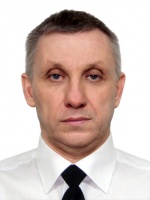 DocumentNumberPlace of issueDate of expiryCivil passportKE 725797Odessa00.00.0000Seamanâs passportAB 538236Odessa01.10.2019Tourist passportFF 391742Odessa20.12.2026PositionFrom / ToVessel nameVessel typeDWTMEBHPFlagShipownerCrewingMaster27.05.2017-24.10.2017BULK AFRICABulk Carrier170578-LiberiaADK Maritime  Ltd. SingaporeNiki - OdessaMaster09.06.2016-08.12.2016RUGIABulk Carrier176505-LiberiaOrion Reederei CMBH & Co, KG   Hamburg GL-Stream OdessaMaster21.04.2015-05.08.2015SUNLIGHTBulk Carrier172572-Marshall IslandsNGM EnergyKT Ship EstoniaMaster30.03.2014-17.08.2014PSU SIXTHBulk Carrier263055-SingaporeSingaporeKT Ship EstoniaMaster27.04.2013-23.08.2013STELLAR SAMBABulk Carrier289700-Marshall IslandsSouth KoreaBSM MumbaiMaster21.08.2012-01.12.2012DS CHARMEBulk Carrier176000-LiberiaGermanyDS Schiffahrt (Germany/Hamburg)Master08.02.2012-16.05.2012DS CHARMEBulk Carrier176000-LiberiaGermanyDS Schiffahrt (Germany/Hamburg)Master22.05.2011-16.12.2011DS CHARMEBulk Carrier176000-LiberiaGermanyDS Schiffahrt (Germany/Hamburg)Master19.03.2010-28.07.2010Algoma SpiritBulk Carrier37000-BahamasWallem Ship ManagementGerela (Odessa)Master25.03.2009-02.08.2009Blazing RiverBulk Carrier150809-PanamaAlba Maritime (Japan )Wilhelmsen Personel (Odessa)